 Сценарий развлечения «В гости к Зайке» для детей группы раннего возраста. Под музыку дети проходят в музыкальный зал, садятся на стульчики.Зайчик: Здравствуйте ребятки, давайте с вами познакомимся. Меня зовут Степашка, а если ласково то Степашечка. А как тебя зовут?(если ребёнок стесняется, то воспитатель ему помогает)Степашка подходит к каждому ребёнку и гладит лапкой и знакомится.Зайчик: Бр-р-р-р! Как холодно стало? Ребята давайте поиграем, чтобы я согрелся.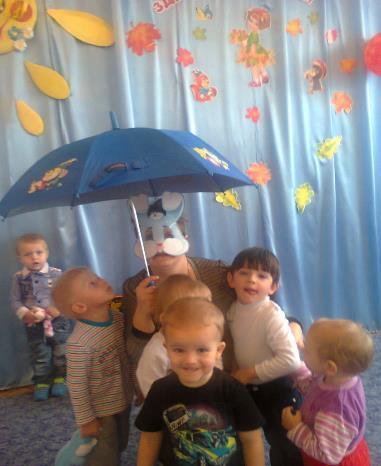 Игра «Солнышко и дождик»Зайчик: Ой, какие молодцы! Вот я и согрелся. Ребята, а у меня сегодня день рождения и я пригласил своих братьев и сестер, но они через лес пошли и в листьях заблудились,помогите мне найти их…Дети встают в круг с зайчиком и повторяют его движения. Танец с листочками.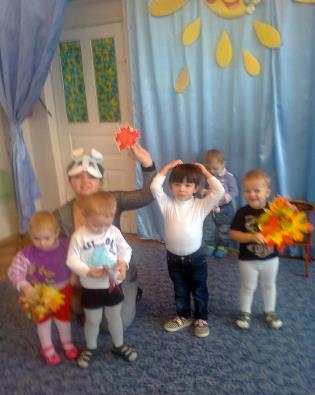 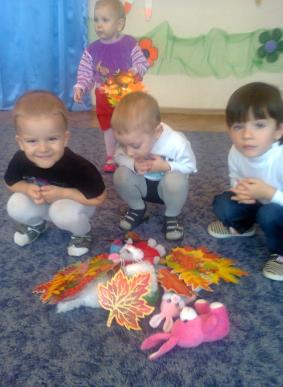 Зайчик: Молодцы ребята , помогли мне.А давайте теперь все вместе  песенку споем.Дети встают в круг с зайчиком и повторяют его движения. Это песенка про утят, немного переделанная.1. На танцующих зайчатВсе похожи быть хотят – 2 р. 
Не зря, не зря. 
Можно хвостик отряхнуть 
И пуститься в дальний путь – 2 р. 
Да-да-да-даПрипев:На мгновенье надо 
Детство возвратить. 
Мы теперь зайчата, 
И так прекрасно на свете жить.2. И природа хороша, 
И погода хороша 
И не зря поет душа 
Не зря, не зря. 
Даже толстый бегемот 
Неуклюжий бегемот 
От зайчат не отстает 
Да-да-да-да.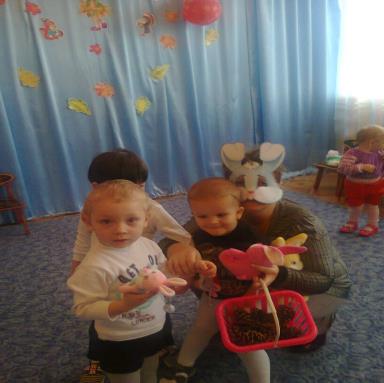  Зайчик: Ой, обронил шишки. Помогите мне собрать, а то белочки тоже собирались ко мне в гости прийти, мне же надо их угостить. Дети с увлечением собирают шишки по комнате, зайчик с детьми пересчитывает, у кого больше шишек, сравнивают у кого выше кучка. Потом вместе считают все шишки. Зайчик: Эх, и весело мне с вами. А песенки вы знаете?Песенка «Матрешки» - 1. Мы матрешки – 
Вот такие крошки. 
А на ножках у нас – 
Яркие сапожки 2. Мы матрешки – 
Вот такие крошки. 
А на фартучках у нас – 
Яркие горошки. 3. Мы матрешки – 
Вот такие крошки. 
На головках у нас – 
Яркие платочки. (пальчиками как будто держат за кончики платочек)Зайчик: - Я ребята наигрался и уже проголодался. А вы знаете ребята что я  люблю кушать?Дети:….Степашка: Ну тогда помогите мне найти среди овощей морковь!?Игра «Овощи»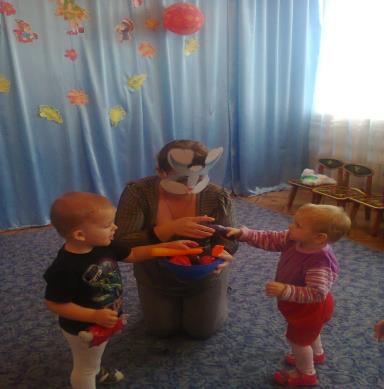 -Ну спасибо,еще ребята, мне так понравилось, как мы играли, веселились, что хочется ещё потанцевать. Давайте танцевать.Дети танцуют вместе со Степашкой и уходят в группу.Развлечение «В гости к Зайке» для детей группы раннего возраста, подготовила и провела Кольчикова О. И. 29.10.2014  года, с целью создания положительно-эмоциональной атмосферы друг с другом, развития интереса к играм в процессе  всего праздника. Дети  с энтузиазмом принимали участие в подвижных играх, танцах и песнях, отзывчиво относились к просьбам зайки о помощи, старались порадовать Степашку своим дружелюбием и гостеприимством.